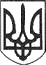 РЕШЕТИЛІВСЬКА МІСЬКА РАДАПОЛТАВСЬКОЇ ОБЛАСТІ(друга сесія восьмого скликання)РІШЕННЯ30  грудня  2020 року                                                                              № 78-2-VIIIПро внесення  змін  до  договору оренди землі від 27.12.2012 року№ 532420004004506 на земельнуділянку з кадастровим номером5324285000:00:001:0174Керуючись  Земельним  кодексом  України,  законами  України „Про місцеве самоврядування в Україні”,  „Про землеустрій”,  „Про державний земельний кадастр”, „Про внесення змін до деяких законодавчих актів України щодо вирішення питання колективної власності на землю, удосконалення правил землекористування у масивах земель сільськогосподарського призначення, запобігання рейдерству та стимулювання зрошення в Україні”, „Про порядок виділення в натурі (на місцевості) земельних ділянок власникам земельних часток (паїв)”, розглянувши клопотання ТОВ «НІБУЛОН» від 07.12.2020 №349/115/2-20, щодо внесення змін до договору оренди, Решетилівська міська радаВИРІШИЛА:  1. Внести    зміни    до   договору   оренди   землі   від   27.12.2012   року № 532420004004506 (зі змінами) укладеного між Решетилівською районною державною адміністрацією та ТОВ СП «НІБУЛОН», зареєстрованого відділом Держземагенства Решетилівського району, а саме:1) в частині зміни Орендодавця земельної ділянки з Решетилівської районної державної адміністрації Полтавської області на Решетилівську міську раду (юридична адреса: Полтавська область, м. Решетилівська, вул. Покровська, 14, код ЄДРПОУ 21044065);2)  викласти пункт 2.3 в такій редакції:„2.3. Нормативна грошова оцінка земельної частки (паю) згідно даних загальнонаціональної нормативної грошової оцінки земель сільськогосподарського призначення станом на 18.12.2020 року становить 69197 (шістдесят дев’ять тисяч сто дев’яносто сім) гривень 87 копійок.”;3) викласти пункт 3.1 в такій редакції:„3.1. Договір укладено терміном на 17 (сімнадцять) років.”;4) викласти пункт 4.2 в такій редакції:„4.2. Розмір орендної плати становить 8303( вісім тисяч триста три) гривні 74 копійки за рік.”2. Уповноважити міського голову Дядюнову О.А підписати додаткову угоду про внесення змін до договору.3. Контроль за виконання цього рішення покласти на постійну комісію з питань земельних відносин, екології, житлово-комунального господарства, архітектури, інфраструктури, комунальної власності та приватизації (Захарченко В. Г.)Міський голова          							О.А. Дядюнова